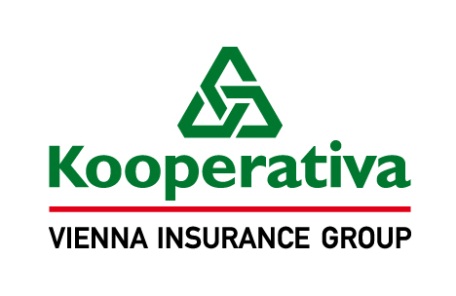 Dodatek č. 5k pojistné smlouvě č. 7721128881/2019/OIVZ/032-AÚsek pojištění hospodářských rizikKooperativa pojišťovna, a.s., Vienna Insurance Groupse sídlem Praha 8, Pobřežní 665/21, PSČ 186 00, Česká republika IČO: 47116617 zapsaná v obchodním rejstříku u Městského soudu v Praze, sp. zn. B 1897(dále jen „vedoucí pojistitel“)zastoupený 	Mgr. Josefem Svojsíkem, vedoucím oddělení pojištění majetku a technických rizik Úseku pojištění hospodářských rizik  		Janou Ehrenbergerovou, vedoucím underwriterem Úseku pojištění hospodářských rizikPracoviště: Kooperativa pojišťovna, a.s., Vienna Insurance Group, Praha 8, Pobřežní 665/21, PSČ 186 00tel. aČeská podnikatelská pojišťovna, a.s., Vienna Insurance Groupse sídlem Praha 8, Pobřežní 665/23, PSČ 186 00, Česká republikaIČO: 63998530zapsaná v obchodním rejstříku vedeném Městským soudem v Praze, sp. zn. B 3433(dále jen „pojistitel“)zastoupený 	Ing. Michalem Krajčovičem, ředitelem Úseku podnikatelských rizikaMěstská část Praha 7se sídlem Praha 7 - Holešovice, U Průhonu 1338/38, PSČ 170 00IČO: 00063754(dále jen „pojistník“)zastoupený 	Mgr. Janem Čižinským, starostou městské částiKorespondenční adresa pojistníka je totožná s výše uvedenou adresou pojistníka.Bankovní spojení: Česká spořitelna a.s., č-účtu:uzavírají ve smyslu zákona č. 89/2012 Sb., občanského zákoníku, tento Dodatek č. 5, který spolu s výše uvedenou pojistnou smlouvou, pojistnými podmínkami pojistitele a přílohami, na které se pojistná smlouva (ve znění tohoto Dodatku č. 5, dále jen „Dodatek č. 5“) odvolává, tvoří nedílný celek.Tento dodatek je uzavřen na základě rozhodnutí Rady MČ Praha 7, č. usnesení 0634/23-R z jednání č. 53 ze dne 31. 10. 2023.Pojistník prohlašuje, že uzavřel se samostatným zprostředkovatelem SOKRAT s.r.o. (IČO: 45311706) smlouvu, na jejímž základě tento samostatný zprostředkovatel v postavení pojišťovacího makléře vykonává poradenskou činnost v pojišťovnictví pro pojistníka, a to v rozsahu této smlouvy. S účinností od 1. 1. 2020 se vzhledem k výše uvedenému doplňuje samostatný zprostředkovatel jako správce pojištění a zástupce pojistníka v komunikaci: SOKRAT s.r.o.se sídlem Praha 5, Stodůlky, Dominova 2468/5, 158 00 Česká republikaIČO: 45311706(dále jen „samostatný zprostředkovatel“)Korespondenční adresa samostatného zprostředkovatele je totožná s výše uvedenou adresou samostatného zprostředkovatele.Výše uvedená pojistná smlouva (včetně výše uvedených údajů o výše uvedených subjektech) nově zní takto:PreambuleSmluvní strany uzavřely na základě rozhodnutí RMČ Praha 7 č. 0012/20-R ze dne 7. 1. 2020 Pojistnou smlouvu č.  7721128881/2019/OIVZ/032-A ze dne 27. 1. 2020 (dále jen „Pojistná smlouva“), ve znění dodatku č. 1 ze dne 19. 5. 2020, dodatku č. 2 ze dne 19. 1. 2021, dodatku č. 3 ze dne 7. 2. 2022, dodatku č. 4 ze dne 14. 2. 2022, za účelem splnění veřejné zakázky s názvem "Poskytnutí smluvního pojištění majetku a odpovědnosti Městské části Praha 7 pro období 2020-2023 – Část A".Výše uvedená pojistná smlouva (včetně výše uvedených údajů o výše uvedených subjektech) se mění takto:A.	Článek V. (Zvláštní ujednání) se mění takto:	Počínaje dnem účinnosti tohoto dodatku se sjednává nové ujednání uvedené pod poř. č. 22., které zní následovně:22.	Pojištění odpovědnosti za újmuPro účely pojištění odpovědnosti za újmu se pojištěným rozumí rovněž žák, student či stážista vykonávající praxi v rámci pojištěné činnosti pro pojištěné dle odst. 1. Článku I.B.	Na konci článku VII. (Prohlášení pojistníka, registr smluv, zpracování osobních údajů) se doplňuje tato věta: Pojistník prohlašuje, že jeho prohlášení/potvrzení učiněná v pojistné smlouvě ve znění předchozích dodatků jsou aktuální, nadále platná a vztahují se i k tomuto dodatku.C.	Článek VIII. (Závěrečná ustanovení) nově zní:Článek VIII.Závěrečná ustanoveníNení-li ujednáno jinak, je pojistnou dobou doba od 1. 1. 2020 (počátek pojištění) do 31. 12. 2023 (konec pojištění).Počátek změn(y) provedených(-é) tímto Dodatkem č. 5: den účinnosti tohoto dodatku.Tímto Dodatkem č. 5 provedená(é) změna(y) a případné(á) tímto dodatkem sjednané(á) nové(á) pojištění se nevztahují na dobu (nevznikají) před počátkem změn(y) provedených(-é) tímto Dodatkem č. 5.Zánik pojištění se řídí NOZ. Výpověď pojistné smlouvy je možné podat z důvodů uvedených v NOZ, vyjma § 2805 písm. b), který se pro tuto pojistnou smlouvu nepoužije. Výpověď pojistné smlouvy je možné také na základě dohody obou smluvních stran, a to s výpovědní dobou v délce 6 měsíců.Změny pojistné smlouvy budou platné pouze na základě číslovaných, písemných a oboustranně odsouhlasených dodatků, podepsaných oprávněnými zástupci obou smluvních stran, a to jak změny formálního charakteru, tak změny v seznamech, předmětech či rozsahu pojištění. Smluvní strany se při uzavírání dodatků zavazují postupovat v souladu s pojistnou smlouvou a s § 222 zákona č. 134/2016 Sb., o zadávání veřejných zakázek, ve znění pozdějších předpisů.Pojistná smlouva a právní vztahy z ní vyplývající se budou řídit právním řádem České republiky.Případné spory z pojistné smlouvy budou rozhodovány obecnými věcně a místně příslušnými soudy České republiky.Odpověď pojistníka na návrh pojistitele na uzavření tohoto Dodatku č. 5 (dále jen „nabídka“) s dodatkem nebo odchylkou od nabídky se nepovažuje za její přijetí, a to ani v případě, že se takovou odchylkou podstatně nemění podmínky nabídky.Ujednává se, že tento Dodatek č. 5 musí být uzavřen pouze v písemné formě, a to i v případě, že je pojištění tímto dodatkem ujednáno na pojistnou dobu kratší než jeden rok. Tento Dodatek č. 5 může být měněn pouze písemnou formou.Subjektem věcně příslušným k mimosoudnímu řešení spotřebitelských sporů z tohoto pojištění je Česká obchodní inspekce, Štěpánská 567/15, 120 00 Praha 2, www.coi.cz, a Kancelář ombudsmana České asociace pojišťoven z.ú., Elišky Krásnohorské 135/7, 110 00 Praha 1, www.ombudsmancap.cz.Smluvní strany výslovně souhlasí s tím, aby text tohoto Dodatku č. 5 byl zveřejněn na Profilu zadavatele dle zákona č. 134/2016 Sb., o zadávání veřejných zakázek, v platném znění, a v registru smluv.Tento Dodatek č. 5 nabývá platnosti dnem jejího podpisu oběma smluvními stranami a účinnosti dnem jejího zveřejnění v registru smluv dle zákona č. 440/2015 Sb., o zvláštních podmínkách účinnosti některých smluv, uveřejňování těchto smluv a registru smluv, v platném znění.“Smluvní strany výslovně sjednávají, že uveřejnění tohoto Dodatku č. 5 v registru smluv dle zákona č. 440/2015 Sb., o zvláštních podmínkách účinnosti některých smluv, uveřejňování těchto smluv a registru smluv, v platném znění, zajistí Městská část Praha 7 do 30 dnů od podpisu smlouvy a neprodleně bude druhou smluvní stranu o provedeném uveřejnění v registru smluv informovat.Pojistník prohlašuje, že uzavřel se samostatným zprostředkovatelem smlouvu, na jejímž základě samostatný zprostředkovatel v postavení pojišťovacího makléře zprostředkovává pojištění pro pojistníka, a to v rozsahu této pojistné smlouvy. Smluvní strany se dohodly, že veškeré písemnosti mající vztah k pojištění sjednanému touto pojistnou smlouvou (s výjimkou písemností směřujících k ukončení pojištění ze strany pojistitele zasílaných pojistitelem s dodejkou, které budou zasílány na korespondenční adresu pojistníka) doručované pojistitelem pojistníkovi nebo pojištěnému se považují za doručené pojistníkovi nebo pojištěnému doručením samostatnému zprostředkovateli v postavení pojišťovacího makléře. Odchylně od čl. 18 VPP P-100/14 se pro tento případ „adresátem“ rozumí samostatný zprostředkovatel v postavení pojišťovacího makléře. Dále se smluvní strany dohodly, že veškeré písemnosti mající vztah k pojištění sjednanému touto pojistnou smlouvou doručované samostatným zprostředkovatelem v postavení pojišťovacího makléře za pojistníka nebo pojištěného pojistiteli se považují za doručené pojistiteli od pojistníka nebo pojištěného, a to doručením pojistiteli.Pojistník si vyhrazuje právo v průběhu smluvního vztahu správce pojištění změnit, o takové změně bude pojistitele neprodleně informovat.Tento Dodatek č. 5 k pojistné smlouvě byl vypracován v sedmi stejnopisech, pojistník obdrží čtyři stejnopisy, pojistitel obdrží jeden stejnopis, vedoucí pojistitel si ponechá dva stejnopisy.Tento Dodatek č. 5 obsahuje 4 strany, k pojistné smlouvě ve znění tohoto dodatku náleží 5 příloh, z nichž ani jedna není přiložena k tomuto Dodatku č. 5. Součástí pojistné smlouvy ve znění tohoto Dodatku č. 5 jsou pojistné podmínky pojistitele uvedené v čl. I. této pojistné smlouvy ve znění tohoto Dodatku č. 5.Výčet příloh smlouvy:			Příloha č. 1 - Seznam samostatných budov a staveb		Příloha č. 2 - Informace o majetku a počtu žáků		Příloha č. 3 - Seznam pojištěných zastupitelů		Příloha č. 4 – Výpis referenčních údajů		Příloha č. 5 – Dopis pojistitele ze dne 4. 1. 2023V Praze dne …………	……………….……………………	.………………………………Mgr. Josef Svojsík	Jana Ehrenbergerová	            Vedoucí oddělení majetku a technických rizik     Vedoucí underwriter Úseku pojištění hospodářských rizik	  Úseku pojištění hospodářských rizik	Kooperativa pojišťovna, a.s., Vienna Insurance GroupV Praze dne ……………	………………….……………		Ing. Michal Krajčovič			Ředitel		 Úseku podnikatelských rizik			Česká podnikatelská pojišťovna, a.s., Vienna Insurance GroupV Praze dne …………….	………………………………		Mgr. Jan Čižinský 		starosta městské části Tento Dodatek č. 5 vypracovala: Jana Ehrenbergerová, tel. 